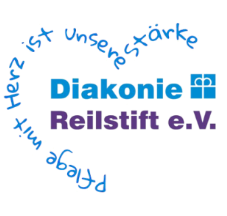 HygieneplanStand: April 2020Umgang mit COVID-19 bzw. SARS-CoV-2in stationären Pflegeeinrichtungen und in der ambulanten PflegeStand: April 20201.AllgemeinesAllgemeinesAllgemeinesBesonders betroffen von schweren Erkrankungen durch SARS-CoV-2 sind ältere Menschen und Personen mit chronischen Grunderkrankungen. Daher sind Maßnahmen zum Schutz dieser Gruppen von besonderer Bedeutung.Besonders betroffen von schweren Erkrankungen durch SARS-CoV-2 sind ältere Menschen und Personen mit chronischen Grunderkrankungen. Daher sind Maßnahmen zum Schutz dieser Gruppen von besonderer Bedeutung.Besonders betroffen von schweren Erkrankungen durch SARS-CoV-2 sind ältere Menschen und Personen mit chronischen Grunderkrankungen. Daher sind Maßnahmen zum Schutz dieser Gruppen von besonderer Bedeutung.2.ErregerErregerErregerCoronavirenKönnen sowohl Menschen als auch verschiedene Tiere infizierenVerursachen beim Menschen verschiedene Krankheitengewöhnliche Erkältungskrankheitengefährliche Krankheiten wie SARS (= Severe Acute Respiratory Syndrome)MERS (= Middle East Respiratory Syndrome)Neuartiges Coronavirus wird als SARS-CoV-2 bezeichnetDie Erkrankung durch SARS-CoV-2 wird als Covid-19 bezeichnet (Coronavirus  disease 2019). Die Symptomatik der verursachten Krankheit ähnelt dem Bild einer Lungenentzündung.Der Erreger SARS-CoV-2 ist der Risikogruppe 3 zugeordnetRisiko-/KomplikationsfaktorenLebensalter ab 50 JahreHerzkreislauferkrankungenDiabetesGrunderkrankungen des Atmungssystems, der Leber, der Niere, KrebserkrankungenMultimorbidität (mehrere Grunderkrankungen gleichzeitig)Unterdrücktes Immunsystem (z.B. aufgrund Erkrankung, Immunschwäche, Medikamente)KrankheitssymptomeHustenSchnupfenHalskratzenMuskel- und GelenkschmerzenFieberAtemnotEinige Betroffene leiden auch an DurchfallBei nicht besonders anfälligen Personen eher milder KrankheitsverlaufTeilweise unbemerktMilde VerläufeÜbertragungswegeÜbertragung durch Sekrete des RespirationstraktesDirekt / "Tröpfcheninfektion"; Mensch-zu-Mensch-ÜbertragungTröpfchenAerosoleIndirekt / "Kontakt-/Schmierinfektion":kontaminierte OberflächenHandkontaktefäkal-oral (bisher noch nicht abschließend geklärt)Impfungen und TherapieEin Impfstoff steht bisher nicht zur VerfügungEine spezifische antivirale Therapie steht bisher nicht zur VerfügungSymptomatische Therapie:SauerstoffgabeAusgleich des FlüssigkeitshaushaltesGgf. Antibiotikagabe zur Behandlung einer bakteriellen BegleitinfektionMeldepflichtGemäß der Verordnung über die Ausdehnung der Meldepflicht nach § 6 (1) S. 1 Nr. 1 und § 7 (1) S. 1 des Infektionsschutzgesetzes auf Infektionen mit dem erstmals im Dezember 2019 in Wuhan/Volksrepublik China aufgetretenen neuartigen Coronavirus ("2019-nCoV") (CoronaVMeldeV) ist der Verdacht einer Erkrankung, die Erkrankung sowie der Tod in Bezug auf eine Infektion, die durch das neuartige Coronavirus (SARS-CoV-2) hervorgerufen wird, meldepflichtig. Die Meldung des Verdachts einer Erkrankung hat nur zu erfolgen, wenn der Verdacht nach dem Stand der Wissenschaft sowohl durch das klinische Bild als auch durch einen wahrscheinlichen epidemiologischen Zusammenhang begründet ist. Die vom Robert Koch-Institut veröffentlichte Empfehlung zur Verdachtsabklärung ist zu berücksichtigen.Meldepflichtig sind nicht nur Ärzte, sondern auch Angehörige eines anderen Heil- oder Pflegeberufs und Leiter von Einrichtungen (vgl. § 36 Abs. 1 Nr. 1-6, u.a. Schulen, Kindergärten, Pflegeeinrichtungen, Altenheimen und sonstigen Massenunterkünften). Gerade in diesen Bereichen ist die Meldepflicht wichtig, um frühzeitig Ausbrüche von COVID-19 zu erkennen und Maßnahmen zum Schutz vulnerabler Gruppen einleiten zu können.Die namentliche Meldung muss unverzüglich erfolgen und dem zuständigen Gesundheitsamt spätestens 24 Stunden, nachdem der Meldende Kenntnis erlangt hat, vorliegen. Eine Meldung darf wegen einzelner fehlender Angaben nicht verzögert werden.CoronavirenKönnen sowohl Menschen als auch verschiedene Tiere infizierenVerursachen beim Menschen verschiedene Krankheitengewöhnliche Erkältungskrankheitengefährliche Krankheiten wie SARS (= Severe Acute Respiratory Syndrome)MERS (= Middle East Respiratory Syndrome)Neuartiges Coronavirus wird als SARS-CoV-2 bezeichnetDie Erkrankung durch SARS-CoV-2 wird als Covid-19 bezeichnet (Coronavirus  disease 2019). Die Symptomatik der verursachten Krankheit ähnelt dem Bild einer Lungenentzündung.Der Erreger SARS-CoV-2 ist der Risikogruppe 3 zugeordnetRisiko-/KomplikationsfaktorenLebensalter ab 50 JahreHerzkreislauferkrankungenDiabetesGrunderkrankungen des Atmungssystems, der Leber, der Niere, KrebserkrankungenMultimorbidität (mehrere Grunderkrankungen gleichzeitig)Unterdrücktes Immunsystem (z.B. aufgrund Erkrankung, Immunschwäche, Medikamente)KrankheitssymptomeHustenSchnupfenHalskratzenMuskel- und GelenkschmerzenFieberAtemnotEinige Betroffene leiden auch an DurchfallBei nicht besonders anfälligen Personen eher milder KrankheitsverlaufTeilweise unbemerktMilde VerläufeÜbertragungswegeÜbertragung durch Sekrete des RespirationstraktesDirekt / "Tröpfcheninfektion"; Mensch-zu-Mensch-ÜbertragungTröpfchenAerosoleIndirekt / "Kontakt-/Schmierinfektion":kontaminierte OberflächenHandkontaktefäkal-oral (bisher noch nicht abschließend geklärt)Impfungen und TherapieEin Impfstoff steht bisher nicht zur VerfügungEine spezifische antivirale Therapie steht bisher nicht zur VerfügungSymptomatische Therapie:SauerstoffgabeAusgleich des FlüssigkeitshaushaltesGgf. Antibiotikagabe zur Behandlung einer bakteriellen BegleitinfektionMeldepflichtGemäß der Verordnung über die Ausdehnung der Meldepflicht nach § 6 (1) S. 1 Nr. 1 und § 7 (1) S. 1 des Infektionsschutzgesetzes auf Infektionen mit dem erstmals im Dezember 2019 in Wuhan/Volksrepublik China aufgetretenen neuartigen Coronavirus ("2019-nCoV") (CoronaVMeldeV) ist der Verdacht einer Erkrankung, die Erkrankung sowie der Tod in Bezug auf eine Infektion, die durch das neuartige Coronavirus (SARS-CoV-2) hervorgerufen wird, meldepflichtig. Die Meldung des Verdachts einer Erkrankung hat nur zu erfolgen, wenn der Verdacht nach dem Stand der Wissenschaft sowohl durch das klinische Bild als auch durch einen wahrscheinlichen epidemiologischen Zusammenhang begründet ist. Die vom Robert Koch-Institut veröffentlichte Empfehlung zur Verdachtsabklärung ist zu berücksichtigen.Meldepflichtig sind nicht nur Ärzte, sondern auch Angehörige eines anderen Heil- oder Pflegeberufs und Leiter von Einrichtungen (vgl. § 36 Abs. 1 Nr. 1-6, u.a. Schulen, Kindergärten, Pflegeeinrichtungen, Altenheimen und sonstigen Massenunterkünften). Gerade in diesen Bereichen ist die Meldepflicht wichtig, um frühzeitig Ausbrüche von COVID-19 zu erkennen und Maßnahmen zum Schutz vulnerabler Gruppen einleiten zu können.Die namentliche Meldung muss unverzüglich erfolgen und dem zuständigen Gesundheitsamt spätestens 24 Stunden, nachdem der Meldende Kenntnis erlangt hat, vorliegen. Eine Meldung darf wegen einzelner fehlender Angaben nicht verzögert werden.CoronavirenKönnen sowohl Menschen als auch verschiedene Tiere infizierenVerursachen beim Menschen verschiedene Krankheitengewöhnliche Erkältungskrankheitengefährliche Krankheiten wie SARS (= Severe Acute Respiratory Syndrome)MERS (= Middle East Respiratory Syndrome)Neuartiges Coronavirus wird als SARS-CoV-2 bezeichnetDie Erkrankung durch SARS-CoV-2 wird als Covid-19 bezeichnet (Coronavirus  disease 2019). Die Symptomatik der verursachten Krankheit ähnelt dem Bild einer Lungenentzündung.Der Erreger SARS-CoV-2 ist der Risikogruppe 3 zugeordnetRisiko-/KomplikationsfaktorenLebensalter ab 50 JahreHerzkreislauferkrankungenDiabetesGrunderkrankungen des Atmungssystems, der Leber, der Niere, KrebserkrankungenMultimorbidität (mehrere Grunderkrankungen gleichzeitig)Unterdrücktes Immunsystem (z.B. aufgrund Erkrankung, Immunschwäche, Medikamente)KrankheitssymptomeHustenSchnupfenHalskratzenMuskel- und GelenkschmerzenFieberAtemnotEinige Betroffene leiden auch an DurchfallBei nicht besonders anfälligen Personen eher milder KrankheitsverlaufTeilweise unbemerktMilde VerläufeÜbertragungswegeÜbertragung durch Sekrete des RespirationstraktesDirekt / "Tröpfcheninfektion"; Mensch-zu-Mensch-ÜbertragungTröpfchenAerosoleIndirekt / "Kontakt-/Schmierinfektion":kontaminierte OberflächenHandkontaktefäkal-oral (bisher noch nicht abschließend geklärt)Impfungen und TherapieEin Impfstoff steht bisher nicht zur VerfügungEine spezifische antivirale Therapie steht bisher nicht zur VerfügungSymptomatische Therapie:SauerstoffgabeAusgleich des FlüssigkeitshaushaltesGgf. Antibiotikagabe zur Behandlung einer bakteriellen BegleitinfektionMeldepflichtGemäß der Verordnung über die Ausdehnung der Meldepflicht nach § 6 (1) S. 1 Nr. 1 und § 7 (1) S. 1 des Infektionsschutzgesetzes auf Infektionen mit dem erstmals im Dezember 2019 in Wuhan/Volksrepublik China aufgetretenen neuartigen Coronavirus ("2019-nCoV") (CoronaVMeldeV) ist der Verdacht einer Erkrankung, die Erkrankung sowie der Tod in Bezug auf eine Infektion, die durch das neuartige Coronavirus (SARS-CoV-2) hervorgerufen wird, meldepflichtig. Die Meldung des Verdachts einer Erkrankung hat nur zu erfolgen, wenn der Verdacht nach dem Stand der Wissenschaft sowohl durch das klinische Bild als auch durch einen wahrscheinlichen epidemiologischen Zusammenhang begründet ist. Die vom Robert Koch-Institut veröffentlichte Empfehlung zur Verdachtsabklärung ist zu berücksichtigen.Meldepflichtig sind nicht nur Ärzte, sondern auch Angehörige eines anderen Heil- oder Pflegeberufs und Leiter von Einrichtungen (vgl. § 36 Abs. 1 Nr. 1-6, u.a. Schulen, Kindergärten, Pflegeeinrichtungen, Altenheimen und sonstigen Massenunterkünften). Gerade in diesen Bereichen ist die Meldepflicht wichtig, um frühzeitig Ausbrüche von COVID-19 zu erkennen und Maßnahmen zum Schutz vulnerabler Gruppen einleiten zu können.Die namentliche Meldung muss unverzüglich erfolgen und dem zuständigen Gesundheitsamt spätestens 24 Stunden, nachdem der Meldende Kenntnis erlangt hat, vorliegen. Eine Meldung darf wegen einzelner fehlender Angaben nicht verzögert werden.3.Hygienemaßnahmen allgemeinHygienemaßnahmen allgemeinHygienemaßnahmen allgemeinZieleSchutz besonders empfänglicher Personen (Bewohner stationärer Pflegeeinrichtungen, Klienten in der ambulanten Pflege) Maßnahmen, die von jedem beachtet werden sollten (auch Mitarbeiter privat):Händehygienehäufiges und regelmäßiges Händewaschen mit Wasser und Seife (mind. 20 Sek.)nach Kontakten mit häufigen gemeinsam benutzten Berührungspunkten (z.B. Türklinke, Fahrstuhlknöpfe, Griffe)nachdem man von draußen kommtvor dem EssenBerührungen im Gesicht, insbesondere Mund und Nase vermeiden ("Hände-aus-dem-Gesicht!")Für Personal "im Dienst": HändedesinfektionFür medizinisch-pflegerisches Personal sind wie gewohnt die 5-Momente-der-Händedesinfektion zu beachtenHändedesinfektionsmittel-Wirkbereich: "begrenzt viruzid", "begrenzt viruzid plus" oder "viruzid"Husten- und Nies-EtiquetteAbdecken von Mund und Nase während des Hustens oder Niesens, z.B.:mit Ellenbeugemit Einmaltaschentuch; hinterher Händewaschen/Händedesinfektion!bei häufigem Husten-/Niesreiz in Anwesenheit anderer Personen (wenn nicht vermeidbar) ggf. Mund-Nasen-Schutz benutzen (wenn vorhanden)Einmaltaschentücher o.ä. bereithaltenMaterialien, die zum Abdecken von Mund und Nase verwendet wurden sind nach Gebrauch sofort zu entsorgen oder zu desinfizierenBei der Benutzung von Mund-Nasen-Schutz besteht der sinnvollste Schutz, wenn der Infizierte diesen trägt, um eine Streuung in die Umgebung zu verhindernAbstandhalten und Kontakteingrenzung/-vermeidungGilt sowohl als Fremd- und als Eigenschutz Möglichst Abstand zu anderen Personen halten (ca. 1,5 m), um eine direkte Übertragung durch Tröpfchen zu vermeidenVermeidung von Kontakten zu besonders gefährdeten bzw. empfänglichen Personen (siehe Risikofaktoren)Keine Teilnahme an oder Einschränkung von Gemeinschaftsaktivitäten in Abhängigkeit von der lokalen SituationBesuchsregelungen treffen, ggf. Besuche einschränkenKeine Umarmungen, kein "Abküssen"ZieleSchutz besonders empfänglicher Personen (Bewohner stationärer Pflegeeinrichtungen, Klienten in der ambulanten Pflege) Maßnahmen, die von jedem beachtet werden sollten (auch Mitarbeiter privat):Händehygienehäufiges und regelmäßiges Händewaschen mit Wasser und Seife (mind. 20 Sek.)nach Kontakten mit häufigen gemeinsam benutzten Berührungspunkten (z.B. Türklinke, Fahrstuhlknöpfe, Griffe)nachdem man von draußen kommtvor dem EssenBerührungen im Gesicht, insbesondere Mund und Nase vermeiden ("Hände-aus-dem-Gesicht!")Für Personal "im Dienst": HändedesinfektionFür medizinisch-pflegerisches Personal sind wie gewohnt die 5-Momente-der-Händedesinfektion zu beachtenHändedesinfektionsmittel-Wirkbereich: "begrenzt viruzid", "begrenzt viruzid plus" oder "viruzid"Husten- und Nies-EtiquetteAbdecken von Mund und Nase während des Hustens oder Niesens, z.B.:mit Ellenbeugemit Einmaltaschentuch; hinterher Händewaschen/Händedesinfektion!bei häufigem Husten-/Niesreiz in Anwesenheit anderer Personen (wenn nicht vermeidbar) ggf. Mund-Nasen-Schutz benutzen (wenn vorhanden)Einmaltaschentücher o.ä. bereithaltenMaterialien, die zum Abdecken von Mund und Nase verwendet wurden sind nach Gebrauch sofort zu entsorgen oder zu desinfizierenBei der Benutzung von Mund-Nasen-Schutz besteht der sinnvollste Schutz, wenn der Infizierte diesen trägt, um eine Streuung in die Umgebung zu verhindernAbstandhalten und Kontakteingrenzung/-vermeidungGilt sowohl als Fremd- und als Eigenschutz Möglichst Abstand zu anderen Personen halten (ca. 1,5 m), um eine direkte Übertragung durch Tröpfchen zu vermeidenVermeidung von Kontakten zu besonders gefährdeten bzw. empfänglichen Personen (siehe Risikofaktoren)Keine Teilnahme an oder Einschränkung von Gemeinschaftsaktivitäten in Abhängigkeit von der lokalen SituationBesuchsregelungen treffen, ggf. Besuche einschränkenKeine Umarmungen, kein "Abküssen"ZieleSchutz besonders empfänglicher Personen (Bewohner stationärer Pflegeeinrichtungen, Klienten in der ambulanten Pflege) Maßnahmen, die von jedem beachtet werden sollten (auch Mitarbeiter privat):Händehygienehäufiges und regelmäßiges Händewaschen mit Wasser und Seife (mind. 20 Sek.)nach Kontakten mit häufigen gemeinsam benutzten Berührungspunkten (z.B. Türklinke, Fahrstuhlknöpfe, Griffe)nachdem man von draußen kommtvor dem EssenBerührungen im Gesicht, insbesondere Mund und Nase vermeiden ("Hände-aus-dem-Gesicht!")Für Personal "im Dienst": HändedesinfektionFür medizinisch-pflegerisches Personal sind wie gewohnt die 5-Momente-der-Händedesinfektion zu beachtenHändedesinfektionsmittel-Wirkbereich: "begrenzt viruzid", "begrenzt viruzid plus" oder "viruzid"Husten- und Nies-EtiquetteAbdecken von Mund und Nase während des Hustens oder Niesens, z.B.:mit Ellenbeugemit Einmaltaschentuch; hinterher Händewaschen/Händedesinfektion!bei häufigem Husten-/Niesreiz in Anwesenheit anderer Personen (wenn nicht vermeidbar) ggf. Mund-Nasen-Schutz benutzen (wenn vorhanden)Einmaltaschentücher o.ä. bereithaltenMaterialien, die zum Abdecken von Mund und Nase verwendet wurden sind nach Gebrauch sofort zu entsorgen oder zu desinfizierenBei der Benutzung von Mund-Nasen-Schutz besteht der sinnvollste Schutz, wenn der Infizierte diesen trägt, um eine Streuung in die Umgebung zu verhindernAbstandhalten und Kontakteingrenzung/-vermeidungGilt sowohl als Fremd- und als Eigenschutz Möglichst Abstand zu anderen Personen halten (ca. 1,5 m), um eine direkte Übertragung durch Tröpfchen zu vermeidenVermeidung von Kontakten zu besonders gefährdeten bzw. empfänglichen Personen (siehe Risikofaktoren)Keine Teilnahme an oder Einschränkung von Gemeinschaftsaktivitäten in Abhängigkeit von der lokalen SituationBesuchsregelungen treffen, ggf. Besuche einschränkenKeine Umarmungen, kein "Abküssen"4.Organisation von HygienemaßnahmenOrganisation von HygienemaßnahmenOrganisation von HygienemaßnahmenEinrichtungsbezogenes Kriseninterventionsteam organisierenBestehend aus z.B.: Hygienebeauftragte(r), PDL, Heimleitung, ggf. Einkauf, ggf. Haustechnik, ggf. weitere EntscheiderEinschätzung der SachlageGefährdungsbeurteilung und Ableitung von Interventionsmaßnahmen vornehmenUnterweisung des Personals und ggf. weiterer BeteiligteMaterialbeschaffung (PSA, Desinfektionsmittel etc.)Einrichtungsbezogenes Kriseninterventionsteam organisierenBestehend aus z.B.: Hygienebeauftragte(r), PDL, Heimleitung, ggf. Einkauf, ggf. Haustechnik, ggf. weitere EntscheiderEinschätzung der SachlageGefährdungsbeurteilung und Ableitung von Interventionsmaßnahmen vornehmenUnterweisung des Personals und ggf. weiterer BeteiligteMaterialbeschaffung (PSA, Desinfektionsmittel etc.)Einrichtungsbezogenes Kriseninterventionsteam organisierenBestehend aus z.B.: Hygienebeauftragte(r), PDL, Heimleitung, ggf. Einkauf, ggf. Haustechnik, ggf. weitere EntscheiderEinschätzung der SachlageGefährdungsbeurteilung und Ableitung von Interventionsmaßnahmen vornehmenUnterweisung des Personals und ggf. weiterer BeteiligteMaterialbeschaffung (PSA, Desinfektionsmittel etc.)5.BesuchermanagementBesuchermanagementBesuchermanagementStationärEinrichtungen mit Publikums-/Besucherverkehr sollten ein Besuchsmanagement etablieren. Dazu gehören Abklärungs- und Regelungspunkte wie:Informationsweitergabe (incl. Beschilderungen und Aushänge über Besuchsregelungen, Appell an Selbsteinschätzung über mögliche Übertragungsrisiken und ggf. Besuchsverzicht)Einweisung der Besucher in Schutzmaßnahmen (Händehygiene, Husten-/ Niesetiquette, Abstandhalten, ggf. Mund-Nasen-Schutz aufsetzen/Umgang damit; ggf. Verhaltensregeln bei Isolationen)Personalschulungen (Mitarbeiter müssen informiert sein, wie sie mit Besuchern kommunizieren und umgehen sollen/wie sie einweisen sollen)Besonders empfängliche Bewohner feststellen (z.B. zusätzliche disponierende Erkrankungen, Medikamenteneinnahme, Immunschwäche; z.B. Dialysepatienten, Krebserkrankte, Cortisontherapie, Lungenerkrankte etc.) und dort die Regelungen besonders konsequent einhalten bzw. individuelle Regelungen treffenAlternativen anbieten (z.B. über Telekommunikation, Videotelefonate)Besuchsbeschränkung auf ein Minimum (hinsichtlich Häufigkeit und Länge)Eine Abklärung und Abstimmung über Regelungen mit den Gesundheitsbehörden ist sinnvoll, v.a. bei Unsicherheiten. Bei begründeten Verdachtsfällen oder bei einem bestätigten Fall muss das kommunale Gesundheitsamt über die Meldepflicht zwingend einbezogen sein und gibt weitere Maßnahmen vor.Ist die Einrichtung behördlich angeordnet geschlossen für Besucher, sind mögliche zugelassene Ausnahmen (z.B. Besuch zur Sterbebegleitung) abzuklären.Wenn behördlich erlaubt, ist ggf. die Möglichkeit einer hygienisch gesicherten Begegnung zwischen Bewohner und Besucher sicherzustellenGenerell gilt: Die behördlich angeordnete Besuchsregelungen sind umzusetzen !AmbulantBeratung der Klienten und Angehörigen über mögliche KontakteingrenzungPersonalfluktuation vermeiden, Personenkreis eingrenzenStationärEinrichtungen mit Publikums-/Besucherverkehr sollten ein Besuchsmanagement etablieren. Dazu gehören Abklärungs- und Regelungspunkte wie:Informationsweitergabe (incl. Beschilderungen und Aushänge über Besuchsregelungen, Appell an Selbsteinschätzung über mögliche Übertragungsrisiken und ggf. Besuchsverzicht)Einweisung der Besucher in Schutzmaßnahmen (Händehygiene, Husten-/ Niesetiquette, Abstandhalten, ggf. Mund-Nasen-Schutz aufsetzen/Umgang damit; ggf. Verhaltensregeln bei Isolationen)Personalschulungen (Mitarbeiter müssen informiert sein, wie sie mit Besuchern kommunizieren und umgehen sollen/wie sie einweisen sollen)Besonders empfängliche Bewohner feststellen (z.B. zusätzliche disponierende Erkrankungen, Medikamenteneinnahme, Immunschwäche; z.B. Dialysepatienten, Krebserkrankte, Cortisontherapie, Lungenerkrankte etc.) und dort die Regelungen besonders konsequent einhalten bzw. individuelle Regelungen treffenAlternativen anbieten (z.B. über Telekommunikation, Videotelefonate)Besuchsbeschränkung auf ein Minimum (hinsichtlich Häufigkeit und Länge)Eine Abklärung und Abstimmung über Regelungen mit den Gesundheitsbehörden ist sinnvoll, v.a. bei Unsicherheiten. Bei begründeten Verdachtsfällen oder bei einem bestätigten Fall muss das kommunale Gesundheitsamt über die Meldepflicht zwingend einbezogen sein und gibt weitere Maßnahmen vor.Ist die Einrichtung behördlich angeordnet geschlossen für Besucher, sind mögliche zugelassene Ausnahmen (z.B. Besuch zur Sterbebegleitung) abzuklären.Wenn behördlich erlaubt, ist ggf. die Möglichkeit einer hygienisch gesicherten Begegnung zwischen Bewohner und Besucher sicherzustellenGenerell gilt: Die behördlich angeordnete Besuchsregelungen sind umzusetzen !AmbulantBeratung der Klienten und Angehörigen über mögliche KontakteingrenzungPersonalfluktuation vermeiden, Personenkreis eingrenzenStationärEinrichtungen mit Publikums-/Besucherverkehr sollten ein Besuchsmanagement etablieren. Dazu gehören Abklärungs- und Regelungspunkte wie:Informationsweitergabe (incl. Beschilderungen und Aushänge über Besuchsregelungen, Appell an Selbsteinschätzung über mögliche Übertragungsrisiken und ggf. Besuchsverzicht)Einweisung der Besucher in Schutzmaßnahmen (Händehygiene, Husten-/ Niesetiquette, Abstandhalten, ggf. Mund-Nasen-Schutz aufsetzen/Umgang damit; ggf. Verhaltensregeln bei Isolationen)Personalschulungen (Mitarbeiter müssen informiert sein, wie sie mit Besuchern kommunizieren und umgehen sollen/wie sie einweisen sollen)Besonders empfängliche Bewohner feststellen (z.B. zusätzliche disponierende Erkrankungen, Medikamenteneinnahme, Immunschwäche; z.B. Dialysepatienten, Krebserkrankte, Cortisontherapie, Lungenerkrankte etc.) und dort die Regelungen besonders konsequent einhalten bzw. individuelle Regelungen treffenAlternativen anbieten (z.B. über Telekommunikation, Videotelefonate)Besuchsbeschränkung auf ein Minimum (hinsichtlich Häufigkeit und Länge)Eine Abklärung und Abstimmung über Regelungen mit den Gesundheitsbehörden ist sinnvoll, v.a. bei Unsicherheiten. Bei begründeten Verdachtsfällen oder bei einem bestätigten Fall muss das kommunale Gesundheitsamt über die Meldepflicht zwingend einbezogen sein und gibt weitere Maßnahmen vor.Ist die Einrichtung behördlich angeordnet geschlossen für Besucher, sind mögliche zugelassene Ausnahmen (z.B. Besuch zur Sterbebegleitung) abzuklären.Wenn behördlich erlaubt, ist ggf. die Möglichkeit einer hygienisch gesicherten Begegnung zwischen Bewohner und Besucher sicherzustellenGenerell gilt: Die behördlich angeordnete Besuchsregelungen sind umzusetzen !AmbulantBeratung der Klienten und Angehörigen über mögliche KontakteingrenzungPersonalfluktuation vermeiden, Personenkreis eingrenzen6.SchutzmaßnahmenSchutzmaßnahmenSchutzmaßnahmenAllgemeinIm Rahmen der Pandemie Tragen eines Mund-Nasen-Schutz durch das Personal und ggf. externe Dienstleister zum Schutz der BewohnerBeim Auftreten von Atemwegserkrankungen oder fieberhaften Erkrankungen mit Verdacht, sollte eine Abklärung auf SARS-CoV-2 erwogen werdenMitarbeiter mit akuten Atemwegserkrankungen sollten zu Hause bleibenAndere Mitarbeiter beobachten sich selbst und tragen einen Mund-Nasen-SchutzErkrankte Bewohner isolieren (ggf. Kohortenisolierung, Ausquartierung); wenn Verlassen des Wohnbereichs notwendig, dann Mund-Nasen-Schutz aufsetzen, wenn toleriertHände-Desinfektionsmittel verfügbar machenPersönliche Schutzausrüstung verfügbar machenKontaminierten Abfall im Zimmer abwerfen und mittels Doppelsackmethode entsorgenUnterbringung und Schutzmaßnahmen bei erkrankten BewohnernEinzelunterbringung in gut belüftbarem Zimmer, möglichst mit eigener NasszelleGgf. Kohortenisolierung (Wohngruppen, eingrenzbare Bereiche)Regelmäßiges Lüften in allen Räumen, in denen sich Erkrankte aufhaltenRäume, die von mehreren Personen genutzt werden (z.B. Küche, Bad), sollten regelmäßig gut gelüftet werdenAnzahl und Enge der Kontakte zwischen den Bewohnern sollte möglichst eingegrenzt werdenGemeinschaftsveranstaltungen verschieben/ausfallen lassenBei Übernahme durch bzw. Verlegung in eine andere Einrichtung sollte eine Vorab-Information über Verdacht oder Erkrankung erfolgenPersönliche SchutzausrüstungVerwendung Persönlicher Schutzausrüstung (PSA) (Selbstschutz) gemäß Hygieneplan und Arbeitsschutzregelungen als Barrieremaßnahmen:Situationsangepasst/indikationsgerecht und ressourcenschonendRessourcenschonender Umgang und Einsatz von PSA:HandschuheSchutzkittelMund-Nasen-Schutz (MNS)Ggf. Atemschutzmaske (Typ FFP2) bei aerosolbildenden Maßnahmen! MNS/FFP-Masken bei Durchfeuchtung ersetzen !Beim Umgang mit PSA Kontaminationen des Trägers und der Umgebung vermeidenAnlegen mit desinfizierten Händen → Kontaminationen der Masken-Innenseite vermeidenSchutzmaske während des Tragens nicht außen berührenBerührungen im Gesicht (z.B. beim Abnehmen der Maske) nur nach Händedesinfektion! Nach Handschuhausziehen stets Händedesinfektion !AllgemeinIm Rahmen der Pandemie Tragen eines Mund-Nasen-Schutz durch das Personal und ggf. externe Dienstleister zum Schutz der BewohnerBeim Auftreten von Atemwegserkrankungen oder fieberhaften Erkrankungen mit Verdacht, sollte eine Abklärung auf SARS-CoV-2 erwogen werdenMitarbeiter mit akuten Atemwegserkrankungen sollten zu Hause bleibenAndere Mitarbeiter beobachten sich selbst und tragen einen Mund-Nasen-SchutzErkrankte Bewohner isolieren (ggf. Kohortenisolierung, Ausquartierung); wenn Verlassen des Wohnbereichs notwendig, dann Mund-Nasen-Schutz aufsetzen, wenn toleriertHände-Desinfektionsmittel verfügbar machenPersönliche Schutzausrüstung verfügbar machenKontaminierten Abfall im Zimmer abwerfen und mittels Doppelsackmethode entsorgenUnterbringung und Schutzmaßnahmen bei erkrankten BewohnernEinzelunterbringung in gut belüftbarem Zimmer, möglichst mit eigener NasszelleGgf. Kohortenisolierung (Wohngruppen, eingrenzbare Bereiche)Regelmäßiges Lüften in allen Räumen, in denen sich Erkrankte aufhaltenRäume, die von mehreren Personen genutzt werden (z.B. Küche, Bad), sollten regelmäßig gut gelüftet werdenAnzahl und Enge der Kontakte zwischen den Bewohnern sollte möglichst eingegrenzt werdenGemeinschaftsveranstaltungen verschieben/ausfallen lassenBei Übernahme durch bzw. Verlegung in eine andere Einrichtung sollte eine Vorab-Information über Verdacht oder Erkrankung erfolgenPersönliche SchutzausrüstungVerwendung Persönlicher Schutzausrüstung (PSA) (Selbstschutz) gemäß Hygieneplan und Arbeitsschutzregelungen als Barrieremaßnahmen:Situationsangepasst/indikationsgerecht und ressourcenschonendRessourcenschonender Umgang und Einsatz von PSA:HandschuheSchutzkittelMund-Nasen-Schutz (MNS)Ggf. Atemschutzmaske (Typ FFP2) bei aerosolbildenden Maßnahmen! MNS/FFP-Masken bei Durchfeuchtung ersetzen !Beim Umgang mit PSA Kontaminationen des Trägers und der Umgebung vermeidenAnlegen mit desinfizierten Händen → Kontaminationen der Masken-Innenseite vermeidenSchutzmaske während des Tragens nicht außen berührenBerührungen im Gesicht (z.B. beim Abnehmen der Maske) nur nach Händedesinfektion! Nach Handschuhausziehen stets Händedesinfektion !AllgemeinIm Rahmen der Pandemie Tragen eines Mund-Nasen-Schutz durch das Personal und ggf. externe Dienstleister zum Schutz der BewohnerBeim Auftreten von Atemwegserkrankungen oder fieberhaften Erkrankungen mit Verdacht, sollte eine Abklärung auf SARS-CoV-2 erwogen werdenMitarbeiter mit akuten Atemwegserkrankungen sollten zu Hause bleibenAndere Mitarbeiter beobachten sich selbst und tragen einen Mund-Nasen-SchutzErkrankte Bewohner isolieren (ggf. Kohortenisolierung, Ausquartierung); wenn Verlassen des Wohnbereichs notwendig, dann Mund-Nasen-Schutz aufsetzen, wenn toleriertHände-Desinfektionsmittel verfügbar machenPersönliche Schutzausrüstung verfügbar machenKontaminierten Abfall im Zimmer abwerfen und mittels Doppelsackmethode entsorgenUnterbringung und Schutzmaßnahmen bei erkrankten BewohnernEinzelunterbringung in gut belüftbarem Zimmer, möglichst mit eigener NasszelleGgf. Kohortenisolierung (Wohngruppen, eingrenzbare Bereiche)Regelmäßiges Lüften in allen Räumen, in denen sich Erkrankte aufhaltenRäume, die von mehreren Personen genutzt werden (z.B. Küche, Bad), sollten regelmäßig gut gelüftet werdenAnzahl und Enge der Kontakte zwischen den Bewohnern sollte möglichst eingegrenzt werdenGemeinschaftsveranstaltungen verschieben/ausfallen lassenBei Übernahme durch bzw. Verlegung in eine andere Einrichtung sollte eine Vorab-Information über Verdacht oder Erkrankung erfolgenPersönliche SchutzausrüstungVerwendung Persönlicher Schutzausrüstung (PSA) (Selbstschutz) gemäß Hygieneplan und Arbeitsschutzregelungen als Barrieremaßnahmen:Situationsangepasst/indikationsgerecht und ressourcenschonendRessourcenschonender Umgang und Einsatz von PSA:HandschuheSchutzkittelMund-Nasen-Schutz (MNS)Ggf. Atemschutzmaske (Typ FFP2) bei aerosolbildenden Maßnahmen! MNS/FFP-Masken bei Durchfeuchtung ersetzen !Beim Umgang mit PSA Kontaminationen des Trägers und der Umgebung vermeidenAnlegen mit desinfizierten Händen → Kontaminationen der Masken-Innenseite vermeidenSchutzmaske während des Tragens nicht außen berührenBerührungen im Gesicht (z.B. beim Abnehmen der Maske) nur nach Händedesinfektion! Nach Handschuhausziehen stets Händedesinfektion !7.Hygienemaßnahmen im stationären BereichHygienemaßnahmen im stationären BereichHygienemaßnahmen im stationären BereichReinigung und Desinfektion von Flächengemäß Hygieneplan; im Zusammenhang mit COVID-19 insbesondere:Flächen mit häufigem Hand- und Hautkontakt mind. 1 x tägl. desinfizierenKontaminierte Flächen sofort desinfizierenGgf. Schlussdesinfektion nach Aufhebung von IsolationsmaßnahmenFlächendesinfektionsmittel mit dem Wirkbereich: "begrenzt viruzid", "begrenzt viruzid plus" oder "viruzid"MedizinprodukteMedizinprodukteaufbereitung gem. KRINKO-Empfehlung (2012): Anforderungen an die Hygiene bei der Aufbereitung von MedizinproduktenMöglichst personengebundene Benutzung von Medizinprodukten, sonst Desinfektion oder EinmalprodukteAbfallentsorgungAbfallentsorgung nach Abfallschlüssel AS 18 01 04 (gemäß Ergänzung zum Nationalen Pandemieplan - COVID-19 - neuartige Coronaerkrankung, Tabelle 4.2) mittels "Doppelsackmethode"GeschirrGeschirr in geschlossenem Transportbehältnis direkt der Aufbereitung zuführenWäscheWäscheaufbereitung gemäß KRINKO (2015): Infektionsprävention in HeimenReinigung und Desinfektion von Flächengemäß Hygieneplan; im Zusammenhang mit COVID-19 insbesondere:Flächen mit häufigem Hand- und Hautkontakt mind. 1 x tägl. desinfizierenKontaminierte Flächen sofort desinfizierenGgf. Schlussdesinfektion nach Aufhebung von IsolationsmaßnahmenFlächendesinfektionsmittel mit dem Wirkbereich: "begrenzt viruzid", "begrenzt viruzid plus" oder "viruzid"MedizinprodukteMedizinprodukteaufbereitung gem. KRINKO-Empfehlung (2012): Anforderungen an die Hygiene bei der Aufbereitung von MedizinproduktenMöglichst personengebundene Benutzung von Medizinprodukten, sonst Desinfektion oder EinmalprodukteAbfallentsorgungAbfallentsorgung nach Abfallschlüssel AS 18 01 04 (gemäß Ergänzung zum Nationalen Pandemieplan - COVID-19 - neuartige Coronaerkrankung, Tabelle 4.2) mittels "Doppelsackmethode"GeschirrGeschirr in geschlossenem Transportbehältnis direkt der Aufbereitung zuführenWäscheWäscheaufbereitung gemäß KRINKO (2015): Infektionsprävention in HeimenReinigung und Desinfektion von Flächengemäß Hygieneplan; im Zusammenhang mit COVID-19 insbesondere:Flächen mit häufigem Hand- und Hautkontakt mind. 1 x tägl. desinfizierenKontaminierte Flächen sofort desinfizierenGgf. Schlussdesinfektion nach Aufhebung von IsolationsmaßnahmenFlächendesinfektionsmittel mit dem Wirkbereich: "begrenzt viruzid", "begrenzt viruzid plus" oder "viruzid"MedizinprodukteMedizinprodukteaufbereitung gem. KRINKO-Empfehlung (2012): Anforderungen an die Hygiene bei der Aufbereitung von MedizinproduktenMöglichst personengebundene Benutzung von Medizinprodukten, sonst Desinfektion oder EinmalprodukteAbfallentsorgungAbfallentsorgung nach Abfallschlüssel AS 18 01 04 (gemäß Ergänzung zum Nationalen Pandemieplan - COVID-19 - neuartige Coronaerkrankung, Tabelle 4.2) mittels "Doppelsackmethode"GeschirrGeschirr in geschlossenem Transportbehältnis direkt der Aufbereitung zuführenWäscheWäscheaufbereitung gemäß KRINKO (2015): Infektionsprävention in Heimen8.Hygienemaßnahmen im häuslichen BereichHygienemaßnahmen im häuslichen BereichHygienemaßnahmen im häuslichen BereichOrganisatorische RegelungspunkteBesonders gefährdete Personen ermitteln (Risiko-/Komplikationsfaktoren)Bei der Tourenplanung ggf. Anzahl der Anfahrten oder Personalwechsel anpassenMaterialressourcen (Persönliche Schutzausrüstung, Händedesinfektionsmittel) indikationsgerecht zuordnenErmittlung von Material-Einspar-/Alternativmöglichkeiten (z.B. Situationen ermitteln, in denen Händedesinfektion durch Händewaschung ggf. ersetzt werden kann; z.B. bei hauswirtschaftlichen Tätigkeiten, sozialen Kontakten)Ermittlung von Personal-Einspar-/Alternativmöglichkeiten (z.B. Rekrutierung von Angehörigen, hilfsbereite Mitmenschen etc.)Ggf. Kooperation mit anderen Pflegediensten zur Bündelung von Personal- und MaterialressourcenDetaillierte Information sämtlicher Beteiligter (Pflegekräfte, Hilfskräfte, hauswirtschaftliche Kräfte, Angehörige, etc.)PersonalverhaltenEigene Kontakte möglichst einschränken/übersichtlich halten und Situationen mit Ansteckungsrisiko meidenKontinuierliche Selbstbeobachtung und -einschätzungBei Infektionsverdacht zu Hause bleiben und umgehend Verdachtsabklärung über Hausarzt oder Gesundheitsamt herbeiführen; weiteres Vorgehen abhängig von Ergebnis der VerdachtsabklärungVersorgung erkrankter Klienten in der häuslichen UmgebungEmpfehlungen des RKI beachten: Hinweise zum ambulanten Management von COVID-19-Verdachtsfällen und leicht erkrankten bestätigten COVID-19-PatientenArbeitsabläufe vorausschauend planen und individuelles Konzept von Maßnahmen zusammenstellenHinweise zu Abklärungspunkten, die im Vorfeld der häuslichen Pflege in Bezug auf die unterschiedlichen häuslichen Situationen geregelt bzw. besonders berücksichtigt werden sollten:Mundschutzmasken / FFP 2-Masken müssen bei der pflegerischen Versorgung getragen werden.Alleinstehende Klienten:Quarantäne in der gesamten Wohnung (?)Persönliche Schutzausrüstung (PSA) vor dem Kontakt zum Erkrankten anlegenWenn möglich, Klienten Mund-Nasen-Schutz aufsetzen lassenVor dem Verlassen der Wohnung Abwurf der PSA und Entsorgung mittels Doppelsackmethode in den HausmüllFür Luftaustausch sorgenMit gesunden Familienangehörigen zusammenlebende Klienten:Wenn möglich Einrichtung eines Quarantänezimmers und räumliche/organisatorische Separierung zu den gesunden Familienangehörigen (incl. separate Mahlzeiteneinnahme, separate Handtücher, Pflegeutensilien, etc.)Vor Betreten des Krankenzimmers/Kontakt mit dem Erkrankten Anlegen der PSAWenn möglich, Klienten Mund-Nasen-Schutz aufsetzen lassenVor Verlassen des Krankenzimmers Ablegen und Abwurf der PSA mit anschließender Entsorgung mittels DoppelsackmethodeFür Luftaustausch sorgenMit ebenfalls erkrankten Familienangehörigen zusammenlebende Klienten:Quarantäne in der gesamten Wohnung wie bei alleinstehenden Klienten (?)Organisatorische RegelungspunkteBesonders gefährdete Personen ermitteln (Risiko-/Komplikationsfaktoren)Bei der Tourenplanung ggf. Anzahl der Anfahrten oder Personalwechsel anpassenMaterialressourcen (Persönliche Schutzausrüstung, Händedesinfektionsmittel) indikationsgerecht zuordnenErmittlung von Material-Einspar-/Alternativmöglichkeiten (z.B. Situationen ermitteln, in denen Händedesinfektion durch Händewaschung ggf. ersetzt werden kann; z.B. bei hauswirtschaftlichen Tätigkeiten, sozialen Kontakten)Ermittlung von Personal-Einspar-/Alternativmöglichkeiten (z.B. Rekrutierung von Angehörigen, hilfsbereite Mitmenschen etc.)Ggf. Kooperation mit anderen Pflegediensten zur Bündelung von Personal- und MaterialressourcenDetaillierte Information sämtlicher Beteiligter (Pflegekräfte, Hilfskräfte, hauswirtschaftliche Kräfte, Angehörige, etc.)PersonalverhaltenEigene Kontakte möglichst einschränken/übersichtlich halten und Situationen mit Ansteckungsrisiko meidenKontinuierliche Selbstbeobachtung und -einschätzungBei Infektionsverdacht zu Hause bleiben und umgehend Verdachtsabklärung über Hausarzt oder Gesundheitsamt herbeiführen; weiteres Vorgehen abhängig von Ergebnis der VerdachtsabklärungVersorgung erkrankter Klienten in der häuslichen UmgebungEmpfehlungen des RKI beachten: Hinweise zum ambulanten Management von COVID-19-Verdachtsfällen und leicht erkrankten bestätigten COVID-19-PatientenArbeitsabläufe vorausschauend planen und individuelles Konzept von Maßnahmen zusammenstellenHinweise zu Abklärungspunkten, die im Vorfeld der häuslichen Pflege in Bezug auf die unterschiedlichen häuslichen Situationen geregelt bzw. besonders berücksichtigt werden sollten:Mundschutzmasken / FFP 2-Masken müssen bei der pflegerischen Versorgung getragen werden.Alleinstehende Klienten:Quarantäne in der gesamten Wohnung (?)Persönliche Schutzausrüstung (PSA) vor dem Kontakt zum Erkrankten anlegenWenn möglich, Klienten Mund-Nasen-Schutz aufsetzen lassenVor dem Verlassen der Wohnung Abwurf der PSA und Entsorgung mittels Doppelsackmethode in den HausmüllFür Luftaustausch sorgenMit gesunden Familienangehörigen zusammenlebende Klienten:Wenn möglich Einrichtung eines Quarantänezimmers und räumliche/organisatorische Separierung zu den gesunden Familienangehörigen (incl. separate Mahlzeiteneinnahme, separate Handtücher, Pflegeutensilien, etc.)Vor Betreten des Krankenzimmers/Kontakt mit dem Erkrankten Anlegen der PSAWenn möglich, Klienten Mund-Nasen-Schutz aufsetzen lassenVor Verlassen des Krankenzimmers Ablegen und Abwurf der PSA mit anschließender Entsorgung mittels DoppelsackmethodeFür Luftaustausch sorgenMit ebenfalls erkrankten Familienangehörigen zusammenlebende Klienten:Quarantäne in der gesamten Wohnung wie bei alleinstehenden Klienten (?)Organisatorische RegelungspunkteBesonders gefährdete Personen ermitteln (Risiko-/Komplikationsfaktoren)Bei der Tourenplanung ggf. Anzahl der Anfahrten oder Personalwechsel anpassenMaterialressourcen (Persönliche Schutzausrüstung, Händedesinfektionsmittel) indikationsgerecht zuordnenErmittlung von Material-Einspar-/Alternativmöglichkeiten (z.B. Situationen ermitteln, in denen Händedesinfektion durch Händewaschung ggf. ersetzt werden kann; z.B. bei hauswirtschaftlichen Tätigkeiten, sozialen Kontakten)Ermittlung von Personal-Einspar-/Alternativmöglichkeiten (z.B. Rekrutierung von Angehörigen, hilfsbereite Mitmenschen etc.)Ggf. Kooperation mit anderen Pflegediensten zur Bündelung von Personal- und MaterialressourcenDetaillierte Information sämtlicher Beteiligter (Pflegekräfte, Hilfskräfte, hauswirtschaftliche Kräfte, Angehörige, etc.)PersonalverhaltenEigene Kontakte möglichst einschränken/übersichtlich halten und Situationen mit Ansteckungsrisiko meidenKontinuierliche Selbstbeobachtung und -einschätzungBei Infektionsverdacht zu Hause bleiben und umgehend Verdachtsabklärung über Hausarzt oder Gesundheitsamt herbeiführen; weiteres Vorgehen abhängig von Ergebnis der VerdachtsabklärungVersorgung erkrankter Klienten in der häuslichen UmgebungEmpfehlungen des RKI beachten: Hinweise zum ambulanten Management von COVID-19-Verdachtsfällen und leicht erkrankten bestätigten COVID-19-PatientenArbeitsabläufe vorausschauend planen und individuelles Konzept von Maßnahmen zusammenstellenHinweise zu Abklärungspunkten, die im Vorfeld der häuslichen Pflege in Bezug auf die unterschiedlichen häuslichen Situationen geregelt bzw. besonders berücksichtigt werden sollten:Mundschutzmasken / FFP 2-Masken müssen bei der pflegerischen Versorgung getragen werden.Alleinstehende Klienten:Quarantäne in der gesamten Wohnung (?)Persönliche Schutzausrüstung (PSA) vor dem Kontakt zum Erkrankten anlegenWenn möglich, Klienten Mund-Nasen-Schutz aufsetzen lassenVor dem Verlassen der Wohnung Abwurf der PSA und Entsorgung mittels Doppelsackmethode in den HausmüllFür Luftaustausch sorgenMit gesunden Familienangehörigen zusammenlebende Klienten:Wenn möglich Einrichtung eines Quarantänezimmers und räumliche/organisatorische Separierung zu den gesunden Familienangehörigen (incl. separate Mahlzeiteneinnahme, separate Handtücher, Pflegeutensilien, etc.)Vor Betreten des Krankenzimmers/Kontakt mit dem Erkrankten Anlegen der PSAWenn möglich, Klienten Mund-Nasen-Schutz aufsetzen lassenVor Verlassen des Krankenzimmers Ablegen und Abwurf der PSA mit anschließender Entsorgung mittels DoppelsackmethodeFür Luftaustausch sorgenMit ebenfalls erkrankten Familienangehörigen zusammenlebende Klienten:Quarantäne in der gesamten Wohnung wie bei alleinstehenden Klienten (?)9.Umgang mit VerstorbenenUmgang mit VerstorbenenUmgang mit VerstorbenenGrundsätzlich keine offene Aufbahrung!Infektiöses MaterialMund-/RachensekretFäkalienGgf. Sekret auf der HautSchutzmaßnahmenBenutzung Persönlicher Schutzausrüstung:SchutzhandschuheFlüssigkeitsdichter SchutzkittelMund-Nasen-Schutz (ggf. FFP2-Maske bei Aerosolbildung)Ggf. SchutzbrilleBei zu erwartendem Ausstoß von Tröpfchen oder Aerosolen ggf. Abdeckung des Mund-Nasen-BereichsNach Handschuhausziehen ist stets eine Händedesinfektion durchzuführen!TransportBergung und Transport möglichst in einem Sack mit Reißverschluss, in einem flüssigkeitsdichten, mit saugfähigem Material ausgelegten SargKontamination der Umgebung vermeidenDesinfektionsmaßnahmenWischdesinfektion kontaminierter FlächenFlächendesinfektionsmittel mit Wirkbereich "begrenzt viruzid", "begrenzt viruzid plus" oder "viruzid" benutzenMeldepflichtDer Tod an COVID-19 ist gem. § 6 Infektionsschutzgesetz meldepflichtig.Grundsätzlich keine offene Aufbahrung!Infektiöses MaterialMund-/RachensekretFäkalienGgf. Sekret auf der HautSchutzmaßnahmenBenutzung Persönlicher Schutzausrüstung:SchutzhandschuheFlüssigkeitsdichter SchutzkittelMund-Nasen-Schutz (ggf. FFP2-Maske bei Aerosolbildung)Ggf. SchutzbrilleBei zu erwartendem Ausstoß von Tröpfchen oder Aerosolen ggf. Abdeckung des Mund-Nasen-BereichsNach Handschuhausziehen ist stets eine Händedesinfektion durchzuführen!TransportBergung und Transport möglichst in einem Sack mit Reißverschluss, in einem flüssigkeitsdichten, mit saugfähigem Material ausgelegten SargKontamination der Umgebung vermeidenDesinfektionsmaßnahmenWischdesinfektion kontaminierter FlächenFlächendesinfektionsmittel mit Wirkbereich "begrenzt viruzid", "begrenzt viruzid plus" oder "viruzid" benutzenMeldepflichtDer Tod an COVID-19 ist gem. § 6 Infektionsschutzgesetz meldepflichtig.Grundsätzlich keine offene Aufbahrung!Infektiöses MaterialMund-/RachensekretFäkalienGgf. Sekret auf der HautSchutzmaßnahmenBenutzung Persönlicher Schutzausrüstung:SchutzhandschuheFlüssigkeitsdichter SchutzkittelMund-Nasen-Schutz (ggf. FFP2-Maske bei Aerosolbildung)Ggf. SchutzbrilleBei zu erwartendem Ausstoß von Tröpfchen oder Aerosolen ggf. Abdeckung des Mund-Nasen-BereichsNach Handschuhausziehen ist stets eine Händedesinfektion durchzuführen!TransportBergung und Transport möglichst in einem Sack mit Reißverschluss, in einem flüssigkeitsdichten, mit saugfähigem Material ausgelegten SargKontamination der Umgebung vermeidenDesinfektionsmaßnahmenWischdesinfektion kontaminierter FlächenFlächendesinfektionsmittel mit Wirkbereich "begrenzt viruzid", "begrenzt viruzid plus" oder "viruzid" benutzenMeldepflichtDer Tod an COVID-19 ist gem. § 6 Infektionsschutzgesetz meldepflichtig.